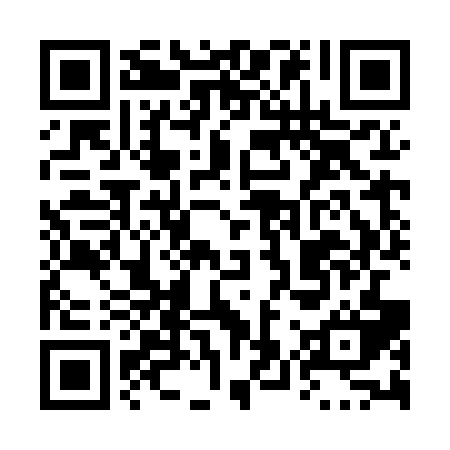 Ramadan times for Bummers' Roost, Ontario, CanadaMon 11 Mar 2024 - Wed 10 Apr 2024High Latitude Method: Angle Based RulePrayer Calculation Method: Islamic Society of North AmericaAsar Calculation Method: HanafiPrayer times provided by https://www.salahtimes.comDateDayFajrSuhurSunriseDhuhrAsrIftarMaghribIsha11Mon6:166:167:381:285:307:207:208:4112Tue6:146:147:361:285:317:217:218:4313Wed6:126:127:341:285:327:227:228:4414Thu6:106:107:321:275:337:247:248:4615Fri6:086:087:301:275:347:257:258:4716Sat6:066:067:281:275:357:277:278:4917Sun6:046:047:261:275:377:287:288:5018Mon6:026:027:241:265:387:297:298:5119Tue6:006:007:221:265:397:317:318:5320Wed5:585:587:201:265:407:327:328:5421Thu5:565:567:191:255:417:337:338:5622Fri5:545:547:171:255:427:347:348:5723Sat5:525:527:151:255:437:367:368:5924Sun5:505:507:131:255:447:377:379:0025Mon5:485:487:111:245:457:387:389:0226Tue5:465:467:091:245:467:407:409:0327Wed5:445:447:071:245:477:417:419:0528Thu5:415:417:051:235:487:427:429:0629Fri5:395:397:031:235:497:447:449:0830Sat5:375:377:011:235:507:457:459:0931Sun5:355:356:591:225:507:467:469:111Mon5:335:336:571:225:517:487:489:122Tue5:315:316:561:225:527:497:499:143Wed5:295:296:541:225:537:507:509:164Thu5:265:266:521:215:547:527:529:175Fri5:245:246:501:215:557:537:539:196Sat5:225:226:481:215:567:547:549:207Sun5:205:206:461:205:577:567:569:228Mon5:185:186:441:205:587:577:579:249Tue5:165:166:421:205:597:587:589:2510Wed5:135:136:411:206:007:597:599:27